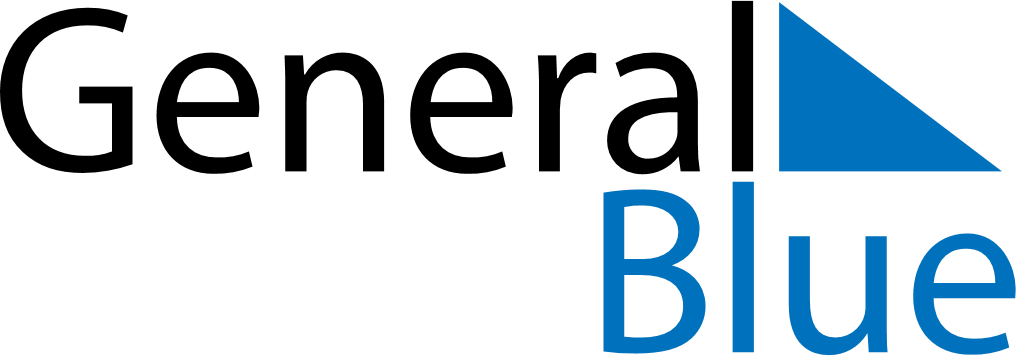 December 2030December 2030December 2030December 2030LesothoLesothoLesothoSundayMondayTuesdayWednesdayThursdayFridayFridaySaturday123456678910111213131415161718192020212223242526272728Christmas DayBoxing Day293031